Publicado en Donostia-San Sebastián el 09/03/2016 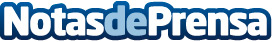 SPYRO apuesta por la formación para que los usuarios obtengan el máximo rendimiento de sus soluciones avanzadas de gestiónEl edificio central del Parque Tecnológico de Gipuzkoa ha acogido esta mañana una Jornada de Formación organizada por SPYRO en la que han participado usuarios de medio centenar de organizaciones. Esta acción formativa es parte de un amplio programa de capacitación que ha diseñado la compañía informática con el objetivo de que sus usuarios extraigan el máximo rendimiento  de las soluciones de gestión que tienen implementadas en sus organizaciones
Datos de contacto:Gabinete de Comunicación943223750Nota de prensa publicada en: https://www.notasdeprensa.es/spyro-apuesta-por-la-formacion-para-que-los Categorias: Comunicación País Vasco Emprendedores Software http://www.notasdeprensa.es